              Obedové  menu   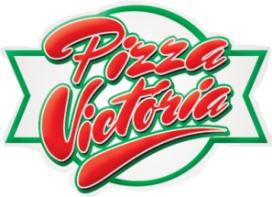 Pondelok   10.5.2021         0,33l       Polievka:   Kurací vývar   (1,3,7 )   Hrachová s párkom (1,3,7)    Cesnačka (1,3,7)   130g       1. Kuracie prsia s hermelínom a brusnicami, ½ ryža, ½ krokety   (1,3,7,12)                                                                4,50€                                                                                          120g       2. Bravčový novohradský plátok, hrášková ryža  (1,3,7)                                                                                               4,00€                                                                                           300g       3. Bryndzové pirohy, kyslá smotana, slaninka, pažítka (1,3,7,12)                                                                                3,50€           350g       4. Šalát s hovädzím mäsom, pór, horčicový dresing, listový šalát, pečivo (1,3,6,7,8,9,10,11)                                     4,00€                    Utorok    11.5. 2021          0,33l        Polievka:    Kurací vývar   (1,3,7 )  Zemiaková s paprikou a slaninou  (1,3,7)    Cesnačka (1,3,7)    250g      1.  Grilované kuracie stehno na spôsob bažanta, dusená ryža, kompót  (1,3,7,12)                                                     4,50€                     130g       2. Pečené bravčové plece, dusená hlávková kapusta, domáce knedle  (1,3,7)                                                          4,00€                                                                                                        250g       3. Lokše plnené kuracou pečienkou, kapustový šalát(1,3,7)                                                                                       3,50€                             350g        4. Šalát s hovädzím mäsom, pór, horčicový dresing, listový šalát, pečivo (1,3,6,7,8,9,10,11)                                   4,00€                    Streda     12.5.2021              0,33l        Polievka:      Kurací vývar   (1,3,7 )   Mexická so syrom (1,3,7)    Cesnačka (1,3,7)   130g        1. Kuracie prsia Hawai, ½ ryža, ½ americké zemiaky (1,3,7)                                                                                      4,50€                                              120g        2. Hamburský guláš so smotanou, tarhoňa (1,3,7,10,12)                                                                                            4,00€                           270g        3. Palacinky s džemom, ovocím, šľahačkou  (1,3,7,12)                                                                                              3,50€ 350g        4. Šalát s hovädzím mäsom, pór, horčicový dresing, listový šalát, pečivo (1,3,6,7,8,9,10,11)                                    4,00€                    Štvrtok    13.5.2021           0,33l          Polievka:       Kurací vývar  (1,3,7 )   Kapustnica s mäsom a zemiakmi(1,3,7,10,12)      Cesnačka (1,3,7)   130g        1.  Kuracie prsia v jogurtovej marináde, štuchané zemiaky  (1,3,7,12 )                                                                       4,50€150g         2. Plnená paprika s rajčiakovou omáčkou, domáce knedle  (1,3,7,12)                                                                       4,00€             300g         3. Bielá maslová fazuľa na kyslo, opekaná klobása, chlieb  (1,3,7)                                                                            3,50€                                                 350g         4. Šalát s hovädzím mäsom, pór, horčicový dresing, listový šalát, pečivo (1,3,6,7,8,9,10,11)                                   4,00€                    Piatok     14.5.2021 0,33l          Polievka:            Kurací vývar   (1,3,7 )     Kôprová s vajíčkom  (1,3,7)    Cesnačka (1,3,7)   150g          1. Vyprážané rybie filé, varené zemiaky, tatárska omáčka  (1,3,7,9,10)                                                                   4,50€                            130g          2. Čertovo bravčové mäso, dusená ryža, šalát  (1,3,7,12)                                                                                        4,00€                                                                                     330g          3. Strapačky s kapustou a slaninou, pažítka   (1, 3,7,12)                                                                                          3,50€                              350g          4. Šalát s hovädzím mäsom, pór, horčicový dresing, listový šalát, pečivo (1,3,6,7,8,9,10,11)                                  4,00€                    
!!!Váha mäsa a surovín je uvedená v surovom stave!!! Menu box:  polievkový - 0,20 eur. , obedový -0,40, za dovoz učtujeme 0,10 eur za jeden obed. Info: 041/4353927 ; Den né menu podávame od 11 :00 do 14:00 hod.  Nájdete nás na webovej stránke www.pizzavictoria.sk a tiež na facebooku Pizza Victória.